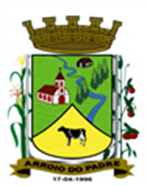 Câmara Municipal de Vereadores de Arroio do PadrePlenário Arno BottermundGabinete da PresidênciaDECRETO LEGISLATIVO Nº 32, DE 08 DE FEVEREIRO DE 2024.Declara ponto facultativo, no âmbito do legislativo, nos dias 12 e 13 de fevereiro de 2024.O Presidente da Câmara de Vereadores de Arroio do Padre, no uso de suas atribuições legais que lhe são conferidas pela Lei Orgânica do Município e pelo Regimento Interno;		DECRETA:Art. 1º Fica estabelecido ponto facultativo no âmbito do Poder Legislativo nos dias 12 e 13 de fevereiro de 2024, considerando o Decreto n° 3.792/2024 do Executivo.Art. 2º A Sessão Ordinário será realizada na quarta feira, no horário das 19h.Art. 3º Este decreto entra em vigor na data de sua publicação. Arroio do Padre, 08 de fevereiro de 2024.Atenciosamente, ______________________________Adavilson Kuter TimmPresidente da Câmara de VereadoresArroio do Padre – RS